СУ ”Св. св. Кирил и Методий” 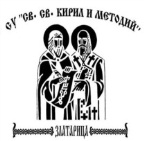 5090, гр. Златарица, общ.Златарица, обл. В. Търново, ул.”Димитър Палев” №3-5, тел: 0618/98659, е-mail:souzlatarica@mail.bg, www.bgschool.netУтвърждавам: _________________                           /Христина Ганчева /ПЛАН ЗА РАБОТА НА УЧИЛИЩНИЯ КООРДИНАЦИОНЕН СЪВЕТ ЗА СПРАВЯНЕ С ТОРМОЗА В УЧИЛИЩЕ ПО ИЗПЪЛНЕНИЕ НА „МЕХАНИЗЪМ ЗА ПРОТИВОДЕЙСТВИЕ НА УЧИЛИЩНИЯ ТОРМОЗ“ в училище СУ „Св. Св. Кирил и Методий"(Приет на ПС № 11 от 14.09.2022 год и утвърден със заповед на директора РД 09-……. / 14.09.2022г.)Председател: Нели Райкова Членове: Кирил Колев, Наталия Добрева, Деница Георгиева, Марияна Цветанова, Силвия Ашикова и Анна-Мария ДимитроваІ. Предмет Проучване и подпомагане на психическото развитие и здраве на децата и юношите в системата на средното образование чрез превантивни мерки и сътрудничество по прилагането на механизъм за противодействие на училищния тормоз между децата и учениците в училище. ІІ. Цел Разработване и прилагане на цялостен училищен подход, прилагане на координирани и последователни усилия за предотвратяване на тормоза и създаване на по-сигурна училищна среда. ІІІ. Задачи 1. Разработване и прилагане на превантивни дейности за предотвратяване на тормоза в училище. 2. Разработване на защитна мрежа за интервенция при случаи на тормоз в училище. Дейности І. Превантивни дейности за предотвратяване на тормоза в училище Сформиране на училищен Координационен съвет. Срок: м. септември Отг. Нели Райкова – ЗДУД Оценка на проблема през мнението на учениците/учителите/родителите – с помощта на стандартизиран въпросник. Срок: м. октомври Отг. класни ръководители Анализ на проявите на училищен тормоз и наличните правила и решения за справяне с него – честота на булинга (многократни и прекомерни негативни действия над едно лице от страна на друго (други) лице, форми, резултати, последствия, налични и липсващи правила. Срок: м. ноември Отг. Кирил Колев Психолог. Запознаване на учениците със същността на тормоза, проявите и участниците в процеса и необходимостта от предотвратяването му. Срок: постоянен Отг. класни ръководители Включване в обучения за повишаване на квалификацията на педагогическите специалисти за справяне с училищния тормоз съгласно План за квалификационна дейност на СУСрок: постоянен Отг. Нели Райкова ЗДУД Оптимизиране на системата за наблюдение и контрол в зависимост от резултите от оценката на проблема. Срок: м. ноември  Отг. ДиректораРазработване на процедури за реагиране в ситуации на тормоз. Срок: м. октомври Отг. Кирил Колев психолог Запознаване на учители, ученици и родители с процедурите за реагиране в ситуации на тормоз. Срок: м. ноември Отг. Кирил Колев психолог Изработване и разпространение на информационно-образователни материали, съобразени с различните възрастови групи и свързани с: а) превенция на тормоза; б) правата и задълженията на учениците. Срок: м. постоянен Отг. ученическия съвет Запознаване на учениците с аспектите на насилието и начините за справяне с него. Срок: по график в часовете на класа Отг. Класните ръководители Провеждане на индивидуални консултации с ученици, понасящи или извършващи на тормоз. Срок: постоянен  Отг. Кирил Колев психолог Набиране на данни и анализ на профила на ученика, използващ булинг. Срок: постоянен Отг. Кирил Колев психолог  ІІ. Дейности по разработване и въвеждане на защитна мрежа 1. Разработване и приемане на правила и процедури за работа с: дете/ученик, жертва на тормоз; дете/ученик, упражнило тормоз; деца/ученици, които помагат и подкрепят тормоза; деца/ученици наблюдатели. Срок: м. декември Отг. Кирил Колев, Наталия Добрева и Деница Геогиева Разработване и приемане на правила и процедури за регистриране на ситуации на тормоз, насочване към други служби и обмен на информация с други учебни и детски заведения. Срок: м. ноември Отг. Кирил Колев, Наталия Добрева и Деница Геогиева Взаимодействие и решаване на конфликти между ученици, учители, родители и училищно ръководство. Срок: постоянен Отг. Кирил Колев, Наталия Добрева и Деница Геогиева Създаване на дневник за регистриране на ситуации на тормоз в училището. Дневникът да включва описание на ситуацията, вида тормоз, участници, наблюдатели, предприети мерки. Срок: постоянен Отг. Кирил Колев, Наталия Добрева и Деница Геогиева Изготвяне на годишен отчет на Координационния съвет до директора на училището Срок: м. юни Отг. Кирил Колев ПЛАН ЗА ПРОТИВОДЕЙСТВИЕ НА УЧИЛИЩНИЯ ТОРМОЗ ЗА УЧЕБНАТА 2017/ 2018  ГОДИНА Планът за противодействие на училищния тормоз за учебната 2022/ 2023  година е разработен на основание „Механизъм за противодействие на училищния тормоз между децата и учениците в училище“, утвърден със заповед №РД09-1871/ 18.12.2015 г. на Министъра на образованието и науката и от Координационния съвет, определен със заповед на Директора на училището. Планът се базира на извършената оценка на проблема с насилието в училище въз основа на въпросник в началото на всяка учебна година и се актуализира в началото на всяка учебна година в резултат на оценката върху проблема с насилието в училище, извършена в края на учебната година. Планът за противодействие на училищния тормоз за учебната 2022/ 2023    година е съобразен с нормативните актове, плановете, програмите и стратегиите относно безопасността и здравето на учениците. Цели на плана: Превенция (Превантивни мерки) за предотвратяване и противодействие на тормоза в училище. Мотивиране на персонала в училище към съпричастност и ангажираност към действията по превенция и преодоляване на училищния тормоз и насилие. Създаване на училищни програми и политики за превенция и преодоляване на училищния тормоз и насилие. ПРИЛОЖЕНИЕ 2. НАСОКИ ЗА ИНТЕРВЕНЦИЯПрекратяване на ситуация на насилие и тормоз.Подход за възстановяване на щетата.Действия при тежък инцидент или при повторна ситуация на насилие или тормоз.Насочване на детето и неговите родители към програми и услуги в общността.Действия при насилие на дете/ученик срещу член на екипа на институцията.Действията при насилие на възрастен срещу дете/ученик.Намесата и справянето с конкретни ситуации на тормоз и насилие е част от цялостната политика на институцията срещу насилието. Намесата на възрастните следва внимателно да се обмисли и планира. Тя трябва да бъде последователно прилагана от цялата училищна общност, за да бъде максимално ефективна.Важно е да не бъдат омаловажавани и първите прояви на влошаване на отношенията между децата, както и поведението, което е неприемливо. Тези ситуации представляват първо ниво от приетата класификация (Приложение 1). Необходимо е още при най-малките сигнали и съмнения за тормоз да се предприемат стъпки, за да се предотврати ескалация на насилието и да се изпрати ясно послание, че такова поведение няма да бъде толерирано. Вниманието трябва да бъде насочено както към проявите на физически тормоз, така и към неговите социални и психологически измерения.Прекратяване на ситуация на насилие и тормозЗадължение на всеки служител на институцията е да се намеси, за да прекрати ситуация на насилие/тормоз, на която е станал свидетел или за която е получил сигнал (от дете, родител или друг служител от детската градина, училището, центъра за подкрепа за личностно развитие, специализираното обслужващо звено):в случай на физически тормоз децата трябва да бъдат разделени и да се прекрати физическият контакт между тях незабавно; когато има опасност за живота надетето, неговото здраве и физическия интегритет може да се използва разумна физическа сила под формата на избутване, издърпване, задържане на място.не трябва веднага да се разпитва за случилото се, да се обсъждат причините за насилието или да се изяснява ситуацията. Това може да се случи на по-късен етап. Важното е учителят ясно да обяви пред всички, че това е насилие и то е недопустимо поведение. В този момент не е добре да се разпитва за подробности и детето, което е потърпевшо, особено в присъствието на детето, което е нанесло насилието/тормоза и на други деца, защото това може да урони неговото достойнство. Фокусът на интервенцията трябва да бъде насочен към децата – свидетели на насилието, към средата, а не към активните участници и потърпевшите в ситуацията на насилие;когато става въпрос за първа проява, която не е тежка по отношение на нанесената вреда, може да се приложи подходът за възстановяване на щетата или да се наложи друга предварително съгласувана мярка.Подход за възстановяване на щетатаПодходът за възстановяване на щетата се основава на принципа, че „всяка щета, нанесена на друг, трябва да бъде възстановена“ и включва съответните действия в тази посока. Важно е преди да се прилага подходът да бъде предварително съгласуван с цялата общност, включително и с децата, и да бъде част от политиката на  институцията. Възстановяване на щетата е принцип, който предполага, че хората  правят грешки. Грешките следва да бъдат поправени, като същевременно не се налагат наказания. Този принцип подчертава поемането на отговорност за неприемливо поведение и за позитивно решаване на проблема. Възстановяването на щетите успешно може да се прилага за материални и за нематериални щети.Подходът за възстановяване на щетата изисква време и по-задълбочен разговор с детето, което е извършило насилие, за да му се помогне да разбере какви са последствията от неговата постъпка. Поради тази причина е най-добре този подход да се приложи от учителя/класния ръководител, педагогическия съветник/психолога. Важно е учителят със спокоен и умерен тон, както и с държанието си, да покаже ясно, че проблемът е в начина на поведение, а не в личността на самия ученик, и че седейства с оглед отново да се възстановят ценностите, към които цялото училище/детска градина се придържа, а не за да бъде наказан:като първа стъпка учителят/класният ръководител изслушва детето. Не е желателно детето да се изслушва съвместно с потърпевшото дете;ключов момент във възстановяването на щетата е, че учителят/класният ръководител разговаря с детето, а детето само предлага как ще поправи грешката си, с което отново ще се възстанови нарушената ценност. С това негово предложение трябва да се съгласи и детето, което е потърпевш от насилието. Този процес се медиира от ангажирания в случая учител/класен ръководител, педагогическия съветник или психолога;след изясняване на ситуацията и постигане на договореност, учителят/класният ръководител за определен период от време проследява поведението на децата и дава обратна връзка. Учителят може да потърси съдействие и от другите учители, които също да наблюдават поведението на децата и да реагират своевременно. Педагогическият съветник или психолога също може да подпомогне работата на учителя като наблюдава детето във взаимоотношенията му с другите деца и даде насоки за действията и мерките, които учителят да предприема при необходимост;при преценка може да бъде насочено към услуги в общността (виж точка 4. Насочване на детето и неговите родители към програми и услуги в общността).Действия при инцидент, криза или при повторна ситуация на насилие или тормозПри повторна ситуация на насилие или когато има случай на инцидент или криза се следват предписанията от механизма, описани в Приложение 1. Класификация на формите на тормоз и предприемане на съответни действия:при инциденти и кризи се препоръчва работа в групов формат (например работа с цялата група/класa), като кризисна интервенция е от минимум 45 минути до 1 час и 30 мин. в определени рамки – затворено пространство, в  което участниците не допускат нови лица, и др. Предлага се пространство, в което да се вентилират емоциите от преживяното и да се даде възможност за преработка.Най-подходящо е тази интервенция да бъде извършвана от психолога или педагогическия съветник, а при липсата на такъв специалист веднага да се потърси съдействие от Националната мобилна група за психологическа подкрепа, състояща се от кризисни психолози към МОН, мобилната група или специалист от услуга в общността или мобилни кризисни психолози от Държавната агенция за закрила на детето. Честа спонтанна реакция на възрастните е заставането на страната на „жертвата“ и наказване на„насилника“. Ключово при интервенцията на възрастните е приемането на разбирането, че детето, обект на тормоз, не се нуждае от състрадание, а детето, извършител на тормоз, не се нуждае от наказание, особено което го унижава, а от разбиране и емпатия (съпреживяване), за да може то да развие това чувство към другите;работата с деца, които са обект на тормоз, трябва да бъде насочена към формиране на умения за справяне с подобно поведение. Важно е учителят/класният ръководител да поговори с детето, по възможност още същия ден (или веднага след като е разбрал за случая, ако се касае за ситуация, за която е научил случайно) и да разбере какво точно се е случило. Ако е необходимо отделни факти могат допълнително и дискретно да бъдат проучени;погрешно е открито и публично пред другите деца да се оказва подкрепа на потърпевшото дете, защото това допълнително ще урони достойнството на детето пред неговите връстниците. При този първи разговор е важно да се предложи на детето подкрепа, като се разговаря с него какво точно ще му помогне да се почувства сигурно;необходимо е да се подчертае поверителността на разговора, като се спомене кои ще бъдат уведомени за случилото се;детето трябва да почувства доверие и сигурност за споделяне, което е особено важно ако насилието се повтори. Може да му се предложи да поговори с психолога в институцията;не е препоръчително да се прави среща между детето, върху което е упражнено насилието, и детето, което е извършило насилието, с цел да се помирят и да се разберат. Такива срещи могат да доведат до неблагоприятни последствия. При създаване на необходими условия и след съответно обучение на специалистите вдетската градина, училището, центъра за подкрепа за личностно развитие, специализираното обслужващо звено може да се реализира медиация с цел възстановяване на емоционалната и моралната щета и взаимовръзките между децата.наблюдавайте детето в следващите дни, за да се уверите как се чувства, и при необходимост отново разговаряйте с него;необходимо е да се работи с наблюдателите не само на нивото на превенцията, но и след ситуация на тормоз;не се отстраняват наблюдателите, когато се прекратява или управлява ситуация на тормоз, като всички, които са били там, следва да видят какво се прави съгласно правилата на институцията;валидират се правилата и етиката на поведението и се подкрепят тези, които са се намесили в защита ценностите на институцията. На останалите се споделя очакването да направят същото, ако се случи в бъдеще;насърчават се отговори на насилието с думи, търсене на помощ и съобщаване за случая;при преценка детето може да бъде насочено към услуги в общността.Насочване на детето и неговите родители към програми и услуги в общносттаНасочването на детето и неговите родители към консултация и психологическа работа следва да се осъществява от психолога, педагогическия съветник или ако няма такъв – от учителя на групата/класния ръководител. Насочващият трябва да е запознат  с услугите в общността и да даде пълна и конкретна информация на родителите за възможните услуги и програми – къде може да се консултират, колко струват консултациите, какво представляват консултациите, какъв е метода на работа и т.н. Всяка детска градина/училище следва да имат актуална информация за наличните услуги в общността, като центрове за превенция и консултативни кабинети към местните комисии за борба срещу противообществените прояви на малолетните и непълнолетните, центрове за обществена подкрепа, комплекси за социални услуги, общински съвети по наркотичните вещества, програми, предлагани от неправителствени организации и др. Важно е насочването да се направи конкретно и с грижа, за да могат родителите и детето да се възползват, а не да го приемат като мярка за наказание.Действия при насилие на дете/ученик срещу член на екипа на институциятаДействието се прекратява незабавно от възрастен, който е в близост до мястото на извършеното насилие.Оказва се помощ в случай, че има пострадал/пострадали.Детето трябва да бъде отделено с оглед на възстановяване на сигурността. Отделянето на детето може да бъде временно до успокояването му, осъществява се психологическо консултиране/кризисна интервенция.Уведомяват се родителите на детето.С детето започват дейности за установяване на причините, изясняване на ситуацията, оценка на проблема. С него задължително разговаря психолог или педагогически съветник. Последният дава становище след оценката на проблема и поведението за целите на вземането на решение за последствията от Педагогическия съвет.Детската градина/училището организира провеждане на педагогически съвет за вземане на решение за последващи действия. Обсъждат се възможни действия и се прави план за работа с детето.Действията при насилие на възрастен срещу дете/ученикПри насилие на възрастен над дете незабавно се подава сигнал към ОЗД и/или полиция и се свиква Координационния механизъм за дете в риск.Детската градина, училището, центъра за подкрепа за личностно развитие, специализираното обслужващо звено извършват последователни действия – описани в Приложение 3: Кога, кой и къде може да подава сигнал за дете в риск?С пострадалото дете разговаря психолог или педагогически съветник, който прави оценка и изготвя становище.ПРИЛОЖЕНИЕ 3:КОГА, КОЙ И КЪДЕ МОЖЕ ДА ПОДАВА СИГНАЛ ЗА ДЕТЕ В РИСК?Кога се подава сигнал за дете в риск?Кой подава сигнал за дете в риск или в ситуация на насилие и тормоз?Къде може да се подава сигнал за дете в риск или в ситуация на насилие и тормоз?Кога се подава сигнал за дете в риск?Съгласно Закона за закрила на детето (чл. 7, ал. 1) „Лице, на което стане известно, че дете се нуждае от закрила, е длъжно незабавно да уведоми дирекция „Социално подпомагане”, Държавната агенция за закрила на детето или Министерството на вътрешните работи.Съгласно ал. 2 „Същото задължение има и всяко лице, на което това е станало известно във връзка с упражняваната от него професия или дейност, дори и ако то е обвързано с професионална тайна“.Кой подава сигнал за дете в риск от насилие и тормоз?При идентифициране на случаи на насилие и тормоз на деца/ученици в детската градина, училището, центъра за подкрепа за личностно развитие, специализираното обслужващо звено директорът на институцията следва да бъде незабавно уведомен. От страна на институцията сигналът се подава от директора.Всеки член на институцията, който е станал свидетел на ситуация на насилие и тормоз, е длъжен незабавно да уведоми ОЗД и /или полицията.Съгласно Правилника за прилагане на Закона за закрила на детето (чл. 10, ал. 5) в случаите, отнасящи се до насилие над дете, се разглеждат и анонимни сигнали.В случай на подозрение за ситуация на тормоз, всеки служител в институцията може да проведе консултация, като се свърже с Националната телефонна линия за деца и разговаря с консултант на телефон 116 111, а в ситуации на кибернасилие и кибертормоз – да се свърже с Националния център за безопасен интернет на телефон 124 123 или чрез сайта www.safenet.bg .Къде може да се подава сигнал за дете в риск от насилие и тормоз?Към Държавната агенция за закрила на детето функционира Национална телефонна линия за деца 116 111, която работи 24 часа в денонощието. Линията е с национално покритие, достъпна от територията на цялата страна, напълно безплатна за обаждащите се, независимо дали звънят от стационарен или мобилен телефон. Националната телефонна линия за деца предоставя консултиране, информиране и помощ по всякакви въпроси и проблеми, свързани с деца. Към нея при необходимост могат да се обръщат за съдействие и професионалисти. В случаи, касаещи насилие и тормоз в интернет (кибернасилие и кибертормоз), сигнал може да се подава към Националния център за безопасен интернет. Към центъра функционира консултативна линия, отворена в работните дни между 10 и 16 часа на телефон 124 123, имейл helpline@online.bg и чат в сайта www.safenet.bg. Консултациите на линията са анонимни и на нея могат да се свързват както деца, така и професионалисти и родители. Сигнал може да бъде подаден и към националния телефон за спешни повиквания:112.Според Координационния механизъм, в случай че сигналът за насилие бъде приетот някой от визираните органи за закрила – получен от дирекция „Социално подпомагане“ (отдел за закрила на детето), Държавната агенция за закрила на детето или Министерството на вътрешните работи, съгласно чл. 7 от Закона за закрила на детето той е длъжен да уведоми за това останалите незабавно до 1 час от регистриране на  сигнала,  включително  по  телефон  и  факс.  Сигналът  се  изпраща  в  дирекция„Социално подпомагане“ по настоящия адрес на детето. Съгласно Координационния механизъм във всеки един отдел „Закрила на детето“ при дирекция „Социално подпомагане“ началникът на отдела е на разположение, като той определя отговорен социален работник. В отдел „Закрила на детето“ определеният отговорен социален работник извършва проверката на сигнала до 24 часа от неговото постъпване.При проучването на сигнала социалният работник може да потърси съдействие от страна на детската градина/училището – информация за детето, за взаимоотношенията му с децата, впечатленията на учителите, т.е. информация, с която да бъде направена оценка на случая. При проучването на сигнала и предприемането на действия сеизисква работа в екип от страна на различни специалисти, за да се направи точна оценка и да бъдат съгласувани действията на различните специалисти.В случай че бъде установен риск за детето, трябва да бъдат предприети мерки за закрила и да започне работа по случая. Изготвя се общ план, в който се описват планираните мерки, като социалният работник е отговорен и следи за изпълнението на плана. Мултидисциплинарният екип на местно равнище следва да си постави единна стратегическа цел, за постигането на която следва да изготви съвместен план за действие с разписани конкретни задачи със срок за изпълнение. Всеки един от посочените по-горе участници в мултидисциплинарния екип набелязва и предлага на останалите от екипа конкретни задачи по случая, които да изпълни, съобразно собствените си правомощия и в съответствие с нормативната уредба. Конкретните задачи за изпълнение следва да бъдат зададени така, че да може всеки участник да действа съобразно оперативната си самостоятелност, като изпълнението на конкретните дейности и задачи бъде подкрепено със съдействието на останалите участници и в същото време това да спомогне за крайния резултат – дългосрочна цел, която трябва да гарантира в най-голяма степен интереса на засегнатото дете.Ролята на социалния работник е свързана с проучване на семейната среда и предприемане на мерки за закрила. В същото време той има правомощията и ангажимента да консултира родителите, да подпомогне тяхната ангажираност в работата с детето на равнище детска градина/училище. Социалният работник може да консултира семейството, да насочи родителите и детето към подходящи социални услуги и консултации.№ по ред Дейност Срок Отговорник Забележка м. Септември м. Септември м. Септември м. Септември Запознаване на педагогическия и непедагогическия персонал с формите на насилие и с Механизма за противодействие на училищния тормоз между децата и учениците в училище. м. септември Координационен съвет Оценка на нуждите от повишаване на педагогическите компетентности, свързани с проблемите на тормоза в училище и предложения училищната комисия по квалификационния план През 	цялатагодина за подходящи форми и теми. Осигуряване на партньорства с институции и организации, ангажирани с проблемите на децата – Местна комисия за борба с противообществени прояви на малолетни и непълнолетни, Отдел „Закрила на детето“ и др. Срещи и уточнения на механизмите за взаимодействие.30 септември Ръководство, Координационен съвет, педагогически съветник м. Октомври м. Октомври м. Октомври м. Октомври м. Октомври Запознаване на учениците и родителите с формите на насилие и с Механизма за противодействие на училищния тормоз между децата и учениците в училище по ред, определен от директора на училището.първата седмица на м. октомври Координационен съвет, педагогически съветник, класни ръководители Извършване от класните ръководители на изследване и оценка на тормоза между у ениците в училището посредством определен инструментариум. втората седмица на м. октомври Координационен съвет, педагогически съветник, класни ръководители Анализ  и  обобщаване  на  резултатите  от  изследването  от  координационния съвет. 	края 	на 	м. октомври Координационен съвет, психолог Утвърждаване от директора на училището на единни правила за задълженията на всички служители, свързани със случаите на тормоз, изготвени от координационния съвет. Запознаване на служителите с правилата.до края на м. октомври Директор, Координационен съвет м. Ноември м. Ноември м. Ноември м. Ноември м. Ноември Запознаване на заинтересованите страни с обобщените резултати. първата седмица на м. ноември Координационен съвет Заседание на Училищния координационен съвет – обсъждане на мерки за превенция и преодоляване на тормоза и актуализиране на плана във връзка с установените и анализирани резултати от проучването. 	до 	края 	на първата седмица на м. ноември Директор, 	ЗДУД, Координационен съвет Изготвяне на табла и други нагледни материали за правила на поведение и ценности в класната стая и в училище. Запознаване на учениците с видовете насилие и тормоз и сформиране на групи по випуски с участието на ученически съвет, които да обсъдят проблема и да отправят предложения.м. ноември м. ноемвриКоординационен съвет, психолог, класни ръководители Координационен съвет, психолог, класни ръководителиПровеждане на часове на класа и ученически дискусии по теми, свързани с противодействието на насилието и тормоза с цел изграждане у учениците на нетърпимост към явлението и стратегии за справяне. постоянен Координационен съвет, 	психолог класни ръководители м. Декември м. Декември м. Декември м. Декември м. Декември Обобщаване на всички предложения за правила м. декември Координационен съвет, психолог на поведение и ценности в класната стая и в училище и тяхното популяризиране. Организиране и провеждане на класови и общоучилищни инициативи във връзка с превенцията и противодействието на тормоза – „Ден без насилие“, „Свят без насилие“, Правата на детето и пр. постоянен Координационен съвет, 	психолог, класни ръководители м. Януари м. Януари м. Януари м. Януари м. Януари Актуализиране на Училищния механизъм за противодействие на тормоза – при необходимост. м. януари Координационен съвет м. Февруари м. Февруари м. Февруари м. Февруари м. Февруари Провеждане на класови и училищни мероприятия и участие в такива на местно и национално ниво, във връзка с подготовката за мартенските празници –  1 март, 3 март, Първа пролет. м. февруари Координационен съвет, 	психолог, класни ръководители м. Март – Април м. Март – Април м. Март – Април м. Март – Април м. Март – Април Организиране и провеждане на конкурси, спортни състезания, творчески изяви под надслов например: „С приятелство и творчество срещу насилието“,  кръгли маси и др. форуми, дискусии с представители на училищната общност – родители, ученици, педагогически и непедагогически персонал, представители на местната общност, медии и др за обсъждане на проблемите и възможните решения.	м. 	март 	–април  Ръководство, Координационен съвет, 	психолог, класни ръководители . Май . Май . Май Провеждане на повторна оценка на проблема с насилието в училище на базата на въпросник. м. май Координационен съвет, 	психолог, класни ръководители м. Юни м. Юни м. Юни Анализ, обобщение и сравнение на резултатите с тези от проучването през м. октомври. Основни изводи и формулиране на предложения за следващата учебна година. м. юни Координационен съвет, психолог Годишен отчетен доклад на Координационния съвет. м. юни Координационен съвет 